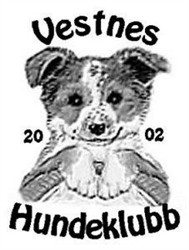 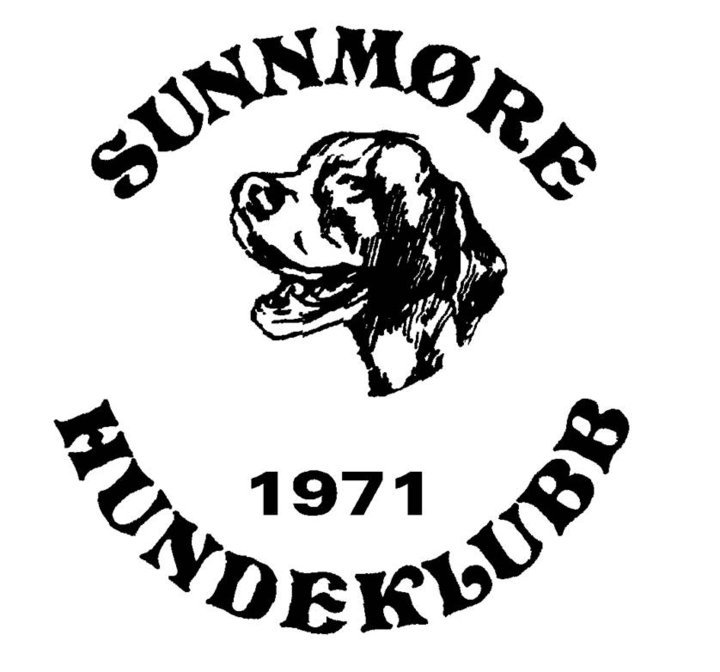 Vestnes Hundeklubb og Sunnmøre Hundeklubb ønsker velkommen til utstilling/valpeshow/agility og lydighet på Tresfjord stadion, Tresfjord i Vestnes 09-10. juli 2016.Påmeldings- og betalings-frist: 10/6.16 utvidet frist 17/6.16.
Lørdag 09 juli 2016. (Vestnes Hundeklubb)Gruppe 1: Australian Cattledog, Australian Kelpie, Australian Shepherd, Bearded Collie, Belgisk Fårehund, Groenendael, 
Belgisk Fårehund, Laekenois, Belgisk Fårehund, Malinois, Belgisk Fårehund, Tervueren, Bouvier Des Ardennes,  
Bouvier Des Flandres, Briard, Shetland Sheepdog. Dommer: Ralf D Campbell NorgeAustralian Stumpy Tail Cattle Dog, Beauceron, Bergamasco, Chodsky pes, Hollandsk Gjeterhund, Korthåret, Hollandsk Gjeterhund, Langhåret, Hollandsk Gjeterhund, Strihåret, Hvit Gjeterhund, Katalansk Gjeterhund, Komondor, Kroatisk Gjeterhund, Kuvasz, Lancashire Heeler, Mallorcansk Gjeterhund, Maremma, Mudi, Old English Sheepdog, Picard, Polsk Owczarek Nizinny, Polsk Owczarek Podhalanski, Portugisisk Gjeterhund, Puli, Pumi, Pyreneisk Gjeterhund, Pyreneisk Gjeterhund M/korth.hode, Romanian Carpathias Shepherd Dog, Romanian Mioritic Shepherd Dog, Schapendoes, Schipperke, Slovakisk Cuvac, Sydrussisk Ovtcharka, Saarloos Wolfhond, Tsjekkoslovakisk Ulvehund, Welsh Corgi Cardigan, Welsh Corgi Pembroke.  Dommer: Nina Karlsdotter Sverige
Gruppe 2: Affenpinscher, Aidi, Anatolsk Gjeterhund, Appenzeller Sennenhund, Argentinsk Dogge, Bordeaux Dogge, Broholmer, Bullmastiff, Cane Corso, Cao Fila De Sao Miguel, Castro Laboreirohund, Ciobanesc Romanesc de Bucovina, Dansk-svensk Gårdshund, Dobermann, Dogo Canario, Dvergpinscher, Dvergschnauzer Hvit, Dvergschnauzer Salt/pepper, Dvergschnauzer Sort, Dvergschnauzer Sort/silver, Engelsk Bulldog, Engelsk Mastiff, Entlebucher Sennenhund, Fila Brasileiro, Grosser Schweizer Sennenhund, Hovawart, Karst Gjeterhund, Kaukasisk Ovtcharka, Landseer, Leonberger,Napolitansk Mastiff, Newfoundlandshund, Perro Dogo Mallorquin, Pinscher, Pyreneerhund, Pyreneisk Mastiff, Rafeiro Do Alentejo, Riesenschnauzer Salt/pepper, Riesenschnauzer Sort, Rottweiler, Russisk Sort Terrier, Sankt Bernhardshund Korthåret, Sankt Bernhardshund Langhåret, Sarplaninac, Schnauzer Salt/pepper, Schnauzer Sort, Sentralasiatisk Ovtcharka, Serra Da Estrelahund, Serra Da Estrelahund, Korthåret, Shar Pei, Smoushond, Spansk Mastiff, Tibetansk Mastiff, Tornjak, Tosa, Uruguayan Cimarron, Østerriksk Pinscher. Dommer: Eva Borg Liljekvist Sverige
Gruppe 3:  Airedale Terrier, Amerikansk Staffordshire Terrier, Australsk Terrier, Bedlington Terrier, Border Terrier, Brasiliansk Terrier, Bull Terrier, Cairn Terrier, Cesky Terrier, Dandie Dinmont Terrier, Engelsk Toy Terrier, Fox Terrier Glatthåret, Fox Terrier Ruhåret, Irish Glen Of Imaal Terrier, Irish Softcoated Wheaten Terrier, Irsk Terrier, Jack Russell Terrier, Japansk Terrier, Kerry Blue Terrier, Lakeland Terrier, Manchester Terrier, Miniature Bull Terrier, Norfolk Terrier, Norwich Terrier, Parson Russell Terrier, Sealyham Terrier, Silky Terrier, Skotsk Terrier, Skye Terrier, Staffordshire Bull Terrier, Tenterfield terrier, Toy Fox Terrier, Tysk Jaktterrier, Welsh Terrier, West Highland White Terrier, Yorkshire Terrier. Dommer Dominic Harris EnglandGruppe 5:  Akita, Alaskan Malamute, American Akita, American Eskimo Dog, Basenji, Canaanhund, Chow Chow, Dansk spitz, Etnahund, Eurasier, Faraohund, Finsk Lapphund, Grosspitz, Grønlandshund, Islandsk Fårehund, Japansk Spisshund, Keeshond, Kleinspitz, Koreansk Jindo, Lapsk Vallhund, Mexikansk Nakenhund Liten, Mexikansk Nakenhund Mellom, Mexikansk Nakenhund Stor, Mittelspitz, Norsk Lundehund, Peruviansk Nakenhund Medium, Peruviansk Nakenhund Miniatyr, Peruviansk Nakenhund Standard, Podenco Canario, Podenco Ibicenco Glatthåret, Podenco Ibicenco Strihåret, Podengo Portugues Liten Glatthåret, Podengo Portugues Liten Strihåret, Podengo Portugues Mellom Glatthåret, Podengo Portugues Mellom Strihåret, Podengo Portugues Stor Glatthåret, Podengo Portugues Stor Strihåret, Pomeranian, Samojedhund, Svensk Lapphund, Taiwan Dog, Thai Bangkaew Dog, Thai Ridgeback Dog, Volpino Italiano.Dommer: Hanne Laine Jensen DanmarkGruppe 6: Alpinsk Dachsbracke, Amerikansk Foxhound, Anglo-Russisk støver, Ariégois, Artoishund, Balkanstøver, Basset Artesien Normand, Basset Bleu De Gascogne, Basset Fauve De Bretagne, Basset Hound, Beagle Harrier, Bernerstøver, Billy, Black And Tan Coonhound, Blodhund, Bluetick Coonhound, Bosnisk Strihåret Støver, Brandlbracke, Briquet Griffon Vendéen, Erdélyi Kopo, Estlandsstøver, Foxhound, Fransk Hvit Og Gul Støver, Fransk Hvit Og Sort Støver, Fransk Trefarget Støver, Gascon Saintongeois (stor og Liten), Grand Basset Griffon Vendeen, Grand Bleu De Gascogne, Grand Griffon Vendéen, Gresk Støver, Griffon Bleu De Gascogne, Griffon Fauve De Bretagne, Griffon Nivernais, Harrier, Italiensk Korthåret Støver, Italiensk Strihåret Støver, Jugoslavisk Trefarget Støver, Jurastøver, Liten Anglo-fransk Støver, Liten Bernerstøver, Liten Jurastøver, Liten Luzernerstøver, Liten Schweizerstøver, Otterhound, Petit Basset Griffon Vendeen, Petit Bleu De Gascogne, Plott, Poitevin, Polish Hunting Dog, Polsk Støver, Porcelaine, Posavina Støver, Rhodesian Ridgeback, Slovakisk Støver, Slovensk Bergstøver, Spansk Støver, Steiersk Ruhåret Bracke, Stor Anglo-fransk Hvit/gul Støver, Stor Anglo-fransk Hvit/sort Støver, Stor Anglo-fransk Trefarget Støver, Tiroler Bracke, Tysk Bracke, Westfalsk Dachsbracke.  Dommer: Frank Christiansen NorgeGruppe 7: Blå Picardie Spaniel, Bracco Italiano, Braque D'auvergne, Braque De L'ariége, Braque Du Bourbonnais,Braque Francais - Type Pyrénées, Braque Francais -type Gascogne, Braque St-germain, Drentsche Patrijshond,Fransk Spaniel, Fransk Vorstehhund Strih./korthals, Gammel Dansk Hønsehund, Italiensk Spinone, Perdiguero De Burgos,Picard Spaniel, Pont-audemer Spaniel, Portugisisk Pointer, Pudelpointer, Stabyhoun, Tsjekkisk Vorstehhund,Ungarsk Vizsla Korthåret, Ungarsk Vizsla Strihåret, Vorstehhund Stikkelhåret. Dommer. Hanne Laine Jensen DanmarkGruppe 8: Barbet, Kooikerhund, Lagotto Romagnolo, Portugisisk Vannhund, Spansk Vannhund, Wachtelhund, Wetterhoun.Dommer: Frank Christiansen Norge
Gruppe 9: Bichon Frisé, Bichon Havanais, Bolognese, Chinese Crested, Chinese Crested Powder Puff, Coton De Tulear, Griffon Belge, Griffon Bruxellois, Japanese Chin, King Charles Spaniel, Kromfohrländer,Lhasa Apso, Løwchen, Malteser, Mops, Papillon, Pekingeser, Petit Brabancon, Phalène, Prazsky Krysarik, Russian Toy, Korthåret, Russian Toy, Langhåret, Russisk Tsvetnaya Bolonka, Shih Tzu, Tibetansk Spaniel. Dommer: Nina Karlsdotter SverigeBoston Terrier, Fransk Bulldog, Tibetansk Terrier. Dommer: Ralf D Campbell NorgeDvergpuddel, Mellompuddel, Stor Puddel, Toy Puddel. Dommer: Eva Borg Liljekvist Sverige
Gruppe 10:
Afghansk Mynde, Azawakh, Borzoi, Greyhound, Irsk Ulvehund, Italiensk Mynde, Polsk Mynde, Saluki, Skotsk Hjortehund,Sloughi, Spansk Galgo, Ungarsk Mynde, Whippet. Dommer: Frank Christiansen Norge
Gruppe 99:Braque Dupuy, Fransk Vorstehhund Ullpelset. Dommer Dominic Harris EnglandDommer Agility: Kurt Ove SteinsetDommer Lydighet: Trond Morten TeigenSøndag 10 juli 2016 (Sunnmøre Hundeklubb)Gruppe 1: Australian Cattledog, Australian Kelpie, Australian Shepherd, Bearded Collie, Belgisk Fårehund, Groenendael, 
Belgisk Fårehund, Laekenois, Belgisk Fårehund, Malinois, Belgisk Fårehund, Tervueren, Bouvier Des Ardennes,  
Bouvier Des Flandres, Briard, Shetland Sheepdog. Dommer: Eva Borg Liljekvist SverigeAustralian Stumpy Tail Cattle Dog, Beauceron, Bergamasco, Chodsky pes, Hollandsk Gjeterhund, Korthåret, Hollandsk Gjeterhund, Langhåret, Hollandsk Gjeterhund, Strihåret, Hvit Gjeterhund, Katalansk Gjeterhund, Komondor, Kroatisk Gjeterhund, Kuvasz, Lancashire Heeler, Mallorcansk Gjeterhund, Maremma, Mudi, Old English Sheepdog, Picard, Polsk Owczarek Nizinny, Polsk Owczarek Podhalanski, Portugisisk Gjeterhund, Puli, Pumi, Pyreneisk Gjeterhund, Pyreneisk Gjeterhund M/korth.hode, Romanian Carpathias Shepherd Dog, Romanian Mioritic Shepherd Dog, Schapendoes, Schipperke, Slovakisk Cuvac, Sydrussisk Ovtcharka, Saarloos Wolfhond, Tsjekkoslovakisk Ulvehund, Welsh Corgi Cardigan, Welsh Corgi Pembroke.  Dommer: Frank Christiansen Norge
Gruppe 2: Affenpinscher, Dobermann, Dvergpinscher, Dvergschnauzer Hvit, Dvergschnauzer Salt/pepper, Dvergschnauzer Sort, Dvergschnauzer Sort/silver, Pinscher, Riesenschnauzer Salt/pepper, Riesenschnauzer Sort, Rottweiler. Dommer: Frank Christiansen NorgeAidi, Anatolsk Gjeterhund, Appenzeller Sennenhund, Argentinsk Dogge, Bordeaux Dogge, Broholmer, Bullmastiff, Cane Corso, Cao Fila De Sao Miguel, Castro Laboreirohund, Ciobanesc Romanesc de Bucovina, Dansk-svensk Gårdshund, Dogo Canario, Engelsk Bulldog, Engelsk Mastiff, Entlebucher Sennenhund, Fila Brasileiro, Grosser Schweizer Sennenhund, Hovawart, Karst Gjeterhund, Kaukasisk Ovtcharka, Landseer, Leonberger, Napolitansk Mastiff, Newfoundlandshund, Perro Dogo Mallorquin, Pyreneerhund, Pyreneisk Mastiff, Rafeiro Do Alentejo, Russisk Sort Terrier, Sankt Bernhardshund Korthåret, Sankt Bernhardshund Langhåret, Sarplaninac, Schnauzer Salt/pepper, Schnauzer Sort, Sentralasiatisk Ovtcharka, Serra Da Estrelahund, Serra Da Estrelahund, Korthåret, Shar Pei, Smoushond, Spansk Mastiff, Tibetansk Mastiff, Tornjak, Tosa, Uruguayan Cimarron, Østerriksk Pinscher. Dommer: Nina Karlsdotter Sverige Gruppe 3:  Airedale Terrier, Amerikansk Staffordshire Terrier, Australsk Terrier, Bedlington Terrier, Border Terrier, Brasiliansk Terrier, Bull Terrier, Cairn Terrier, Cesky Terrier, Dandie Dinmont Terrier, Engelsk Toy Terrier, Fox Terrier Glatthåret, Fox Terrier Ruhåret, Irish Glen Of Imaal Terrier, Irish Softcoated Wheaten Terrier, Irsk Terrier, Jack Russell Terrier, Japansk Terrier, Kerry Blue Terrier, Lakeland Terrier, Manchester Terrier, Miniature Bull Terrier, Norfolk Terrier, Norwich Terrier, Parson Russell Terrier, Sealyham Terrier, Silky Terrier, Skotsk Terrier, Skye Terrier, Staffordshire Bull Terrier, Tenterfield terrier, Toy Fox Terrier, Tysk Jaktterrier, Welsh Terrier, West Highland White Terrier, Yorkshire Terrier. Dommer: Hanne Laine Jensen DanmarkGruppe 5:  Akita, Alaskan Malamute, American Akita, American Eskimo Dog, Basenji, Canaanhund, Chow Chow, Dansk spitz, Etnahund, Eurasier, Faraohund, Finsk Lapphund, Grosspitz, Grønlandshund, Islandsk Fårehund, Japansk Spisshund, Keeshond, Kleinspitz, Koreansk Jindo, Lapsk Vallhund, Mexikansk Nakenhund Liten, Mexikansk Nakenhund Mellom, Mexikansk Nakenhund Stor, Mittelspitz, Norsk Lundehund, Peruviansk Nakenhund Medium, Peruviansk Nakenhund Miniatyr, Peruviansk Nakenhund Standard, Podenco Canario, Podenco Ibicenco Glatthåret, Podenco Ibicenco Strihåret, Podengo Portugues Liten Glatthåret, Podengo Portugues Liten Strihåret, Podengo Portugues Mellom Glatthåret, Podengo Portugues Mellom Strihåret, Podengo Portugues Stor Glatthåret, Podengo Portugues Stor Strihåret, Pomeranian, Samojedhund, Svensk Lapphund, Taiwan Dog, Thai Bangkaew Dog, Thai Ridgeback Dog, Volpino Italiano. Dommer: Ralf D Campbell NorgeGruppe 6: Alpinsk Dachsbracke, Amerikansk Foxhound, Anglo-Russisk støver, Ariégois, Artoishund, Balkanstøver, Basset Artesien Normand, Basset Bleu De Gascogne, Basset Fauve De Bretagne, Basset Hound, Beagle Harrier, Bernerstøver, Billy, Black And Tan Coonhound, Blodhund, Bluetick Coonhound, Bosnisk Strihåret Støver, Brandlbracke, Briquet Griffon Vendéen, Erdélyi Kopo, Estlandsstøver, Foxhound, Fransk Hvit Og Gul Støver, Fransk Hvit Og Sort Støver, Fransk Trefarget Støver, Gascon Saintongeois (stor Og Liten), Grand Basset Griffon Vendeen, Grand Bleu De Gascogne, Grand Griffon Vendéen, Gresk Støver, Griffon Bleu De Gascogne, Griffon Fauve De Bretagne, Griffon Nivernais, Harrier, Italiensk Korthåret Støver, Italiensk Strihåret Støver, Jugoslavisk Trefarget Støver, Jurastøver, Liten Anglo-fransk Støver, Liten Bernerstøver, Liten Jurastøver, Liten Luzernerstøver, Liten Schweizerstøver, Otterhound, Petit Basset Griffon Vendeen, Petit Bleu De Gascogne, Plott, Poitevin, Polish Hunting Dog, Polsk Støver, Porcelaine, Posavina Støver, Rhodesian Ridgeback, Slovakisk Støver, Slovensk Bergstøver, Spansk Støver, Steiersk Ruhåret Bracke, Stor Anglo-fransk Hvit/gul Støver, Stor Anglo-fransk Hvit/sort Støver, Stor Anglo-fransk Trefarget Støver, Tiroler Bracke, Tysk Bracke, Westfalsk Dachsbracke.  Dommer: Nina Karlsdotter Sverige Gruppe 7: Blå Picardie Spaniel, Bracco Italiano, Braque D'auvergne, Braque De L'ariége, Braque Du Bourbonnais,Braque Francais - Type Pyrénées, Braque Francais -type Gascogne, Braque St-germain, Drentsche Patrijshond,Fransk Spaniel, Fransk Vorstehhund Strih./korthals, Gammel Dansk Hønsehund, Italiensk Spinone, Perdiguero De Burgos,Picard Spaniel, Pont-audemer Spaniel, Portugisisk Pointer, Pudelpointer, Stabyhoun, Tsjekkisk Vorstehhund,Ungarsk Vizsla Korthåret, Ungarsk Vizsla Strihåret, Vorstehhund Stikkelhåret. Dommer: Frank Christiansen NorgeGruppe 8: Barbet, Kooikerhund, Lagotto Romagnolo, Portugisisk Vannhund, Spansk Vannhund, Wachtelhund, Wetterhoun.Dommer: Eva Borg Liljekvist Sverige
Gruppe 9: Bichon Frisé, Bichon Havanais, Bolognese, Boston Terrier,  Chinese Crested, Chinese Crested Powder Puff, Coton De Tulear, Dvergpuddel, Fransk Bulldog, Griffon Belge, Griffon Bruxellois, Japanese Chin, King Charles Spaniel, Kromfohrländer,Lhasa Apso, Løwchen, Malteser, Mellompuddel,  Mops, Papillon, Pekingeser, Petit Brabancon, Phalène, Prazsky Krysarik, Russian Toy, Korthåret, Russian Toy, Langhåret, Russisk Tsvetnaya Bolonka, Shih Tzu, Tibetansk Spaniel, Tibetansk Terrier, Stor Puddel, Toy Puddel. Dommer Dominic Harris EnglandGruppe 99:Braque Dupuy, Fransk Vorstehhund Ullpelset. Dommer: Hanne Laine Jensen DanmarkDommer Agility: Kurt Ove SteinsetDommer Lydighet: Elisabeth IsaksenForbehold om dommerendring.Påmelding Elektronisk påmelding via NKK’s terminliste på www.nkk.no Manuell påmelding til VHK v/Odd Steinar Nilsen Øygarden 10 6390 Vestnes
Priser: ved påmelding: 
- 1.frist: kr 375, valp kr 275,- Fra og med 3.hund med samme eier, halv pris. (gjelder ikke valper) 
Manuell påmelding kr 440 til Kontonr. 9651 63 07231. Utsatt frist 475, valp 375.Agility: Kr 150.-. Lydighet: Kr 250.-
Betaling som ikke er registrert hos oss innen fristen, tillegges 50% avgift. 

Opplysninger: tlf. 41313567
Det blir plass for campinvogn/bobil og tilgang på strøm dette kan bestilles på tlf. 41313567
Pris: Kr 250.- med strøm. Kr 200.- utan strøm.Ridderkroa               tlf.:  711 84 742Vestnes Fjordhotell  tlf.: 711 88 999Måna Camping         tlf.:  712 23 435Fagervik Camping     tlf.:  711 81 125Fjellstova Ørskogfjellet  tlf.: 702 70 303Sjøholt Camping        tlf.: 702 73 130Med vennlig hilsenVestnes Hundeklubb og Sunnmøre Hundeklubb.